 DEPARTAMENTO: IDENTIFICAÇÃO DA DISCIPLINA:   EMENTA:   PROGRAMA:   BIBLIOGRAFIA: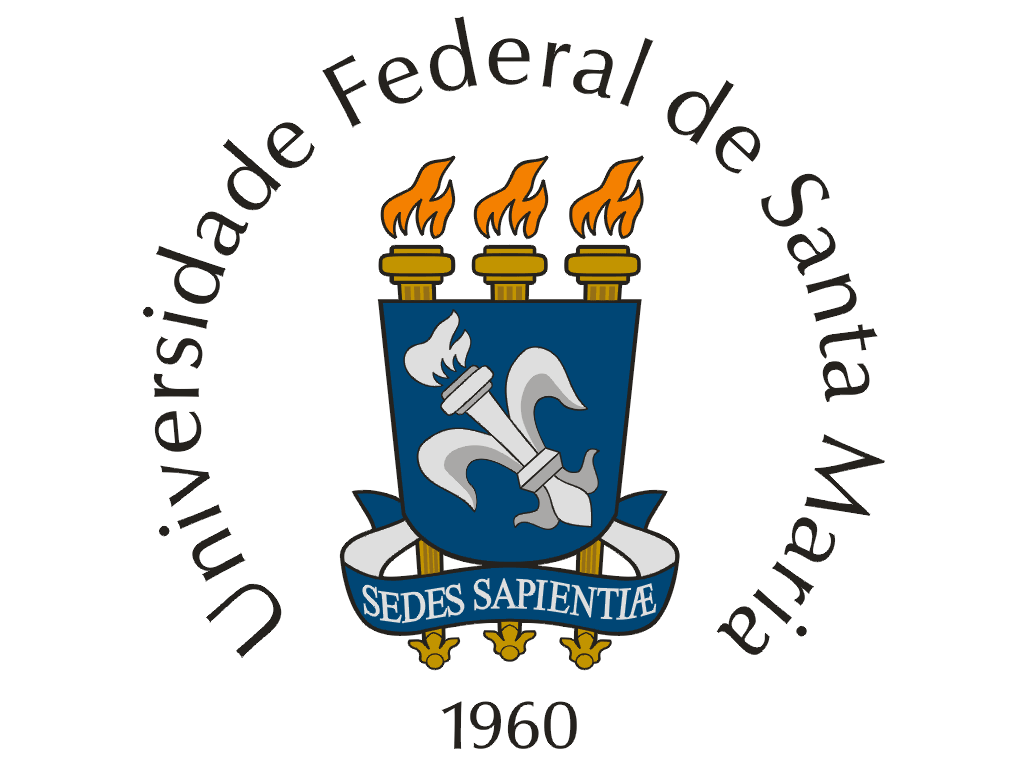 UNIVERSIDADE FEDERAL DE SANTA MARIAPROGRAMA DE DISCIPLINAQUÍMICACÓDIGONOME (CARGA HORÁRIA - CRÉDITOS)CARÁTERQMC1824Físico-Química de Macromoléculas (45-3)EletivaCompreender os aspectos fundamentais e aplicações tecnológicas que contemplam a ciência de macromoléculas. Aspectos relacionados à síntese de polímeros e às propriedades físico-químicas dos mesmos serão abordados com ênfase para correlação entre estrutura química e propriedades, e as implicações destas. Reconhecer e discernir entre os diferentes tipos de sistemas polímeros, e discutir os fenômenos de relevância científica que nestes acontecem. Conhecer as principais técnicas utilizadas para o estudo das propriedades físico-químicas de polímeros.TÍTULO E DISCRIMINAÇÃO DAS UNIDADESUNIDADE 1 – ESTRUTURA E PROPRIEDADES DE MACROMOLÉCULAS1.1 - Peso molecular1.2 - Morfologia e propriedades: Forças intermoleculares; Estado amorfo – reologia; Temperatura de transição vítrea; Estereroquímica; Cristalinidade; Sistemas reticulados; Blendas1.3 - Estrutura e propriedades: Métodos de fabricação; Propriedades mecânicas; Comportamento térmico; Reatividade química; Condutividade elétrica/iônica; Óptica não-linearUNIDADE 2 - POLÍMEROS EM SOLUÇÃO2.1 - Termodinâmica clássica e estatística de soluções poliméricas2.2 - Teoria de Flory-Huggins2.3 - Densidade de energia coesiva2.4 - Separação de Fase2.5 - Pressão osmótica2.6 - Teoria de Flory-Krigbaum2.7 - Temperatura teta2.8 - Determinação da massa molar por osmometria e viscosidade2.9 - Espalhamento de Luz Estático e DinâmicoBIBLIOGRAFIA BÁSICA E COMPLEMENTARBIBLIOGRAFIA BÁSICA E COMPLEMENTARBIBLIOGRAFIA BÁSICA E COMPLEMENTARSTEVENS, M. P.; Polymer Chemistry: An Introduction, 3rd Ed., Oxford University Press, Oxford, 1999.MATYJASZEWSKI, K.; DAVIS, T. P.; Handbook of Radical Polymerization, 1st Ed., Wiley-Interscience, Hoboken, 2002.MATYJASZEWSKI, K.; GNANOU, Y.; LEIBLER, L.; Macromolecular Engineering, 1st Ed., Wiley-VCH, Weinheim, 2007.BORSALI, R.; PECORA, R.; Soft-Matter Characterization, Vol. 1 e 2, Springer, New York, 2008.CHAN, C. M.; Polymer Surface Modification and Characterization, Hanser Gardner Publications, New York, 1993.LAZZARI, M.; LIU, G.; LECOMMANDOUX, S.; Block Copolymers in Nanoscience, 1st Ed., Wiley-VCH, Weinheim, 2006.SHONAIKE, G. O.; ADVANI, S. G.; Advanced Polymeric Materials: Structure Property Relationships, CRC Press, Boca Raton, 2003.TERAOKA, I.; Polymer Solutions: An Introduction to Physical Properties, John Wiley & Sons, New York, 2002.YAMAKAWA, H.; Modern Theory of Polymer Solutions, Harper & Row, New York, 1971.Artigos científicos recentes sobre o tema publicados em periódicos da área. STEVENS, M. P.; Polymer Chemistry: An Introduction, 3rd Ed., Oxford University Press, Oxford, 1999.MATYJASZEWSKI, K.; DAVIS, T. P.; Handbook of Radical Polymerization, 1st Ed., Wiley-Interscience, Hoboken, 2002.MATYJASZEWSKI, K.; GNANOU, Y.; LEIBLER, L.; Macromolecular Engineering, 1st Ed., Wiley-VCH, Weinheim, 2007.BORSALI, R.; PECORA, R.; Soft-Matter Characterization, Vol. 1 e 2, Springer, New York, 2008.CHAN, C. M.; Polymer Surface Modification and Characterization, Hanser Gardner Publications, New York, 1993.LAZZARI, M.; LIU, G.; LECOMMANDOUX, S.; Block Copolymers in Nanoscience, 1st Ed., Wiley-VCH, Weinheim, 2006.SHONAIKE, G. O.; ADVANI, S. G.; Advanced Polymeric Materials: Structure Property Relationships, CRC Press, Boca Raton, 2003.TERAOKA, I.; Polymer Solutions: An Introduction to Physical Properties, John Wiley & Sons, New York, 2002.YAMAKAWA, H.; Modern Theory of Polymer Solutions, Harper & Row, New York, 1971.Artigos científicos recentes sobre o tema publicados em periódicos da área. STEVENS, M. P.; Polymer Chemistry: An Introduction, 3rd Ed., Oxford University Press, Oxford, 1999.MATYJASZEWSKI, K.; DAVIS, T. P.; Handbook of Radical Polymerization, 1st Ed., Wiley-Interscience, Hoboken, 2002.MATYJASZEWSKI, K.; GNANOU, Y.; LEIBLER, L.; Macromolecular Engineering, 1st Ed., Wiley-VCH, Weinheim, 2007.BORSALI, R.; PECORA, R.; Soft-Matter Characterization, Vol. 1 e 2, Springer, New York, 2008.CHAN, C. M.; Polymer Surface Modification and Characterization, Hanser Gardner Publications, New York, 1993.LAZZARI, M.; LIU, G.; LECOMMANDOUX, S.; Block Copolymers in Nanoscience, 1st Ed., Wiley-VCH, Weinheim, 2006.SHONAIKE, G. O.; ADVANI, S. G.; Advanced Polymeric Materials: Structure Property Relationships, CRC Press, Boca Raton, 2003.TERAOKA, I.; Polymer Solutions: An Introduction to Physical Properties, John Wiley & Sons, New York, 2002.YAMAKAWA, H.; Modern Theory of Polymer Solutions, Harper & Row, New York, 1971.Artigos científicos recentes sobre o tema publicados em periódicos da área. Data: ____/____/____                     ______________________                       Coordenador do CursoData: ____/____/____                     ______________________                       Coordenador do CursoData: ____/____/____                ___________________________                     Chefe do Departamento